臺中市南屯區東興國小轉出生聯絡單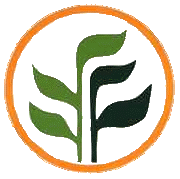 請家長完成以上程序後，將此聯絡單交回教務處註冊組。學生姓名：學生姓名：原班級： （   ） 年（   ） 班  座號： （     ）原班級： （   ） 年（   ） 班  座號： （     ）轉出日期：      年        月       日轉出日期：      年        月       日轉入學校： （          ）縣 / 市 （         ）市/區/鄉/鎮 （                 ）  國民小學轉入學校： （          ）縣 / 市 （         ）市/區/鄉/鎮 （                 ）  國民小學1.級任確認導師簽名：2.午餐退費計算：請找學務處午餐秘書（林穎組長）計算所退金額。統一由總務處出納組長退費午餐秘書簽名：2.午餐退費計算：請找學務處午餐秘書（林穎組長）計算所退金額。統一由總務處出納組長退費午餐退費金額：（        ）元         3.圖書歸還：請找教務處設備組長（林淑菁組長）或圖書室確認，未歸還者須賠償設備組長簽名：4.退費：請找總務處出納組長（李芝蘭組長）退費出納組長簽名：5.辦理完畢後交回教務處註冊組長（楊期壹組長）並領取轉出證明書註冊組長簽名：